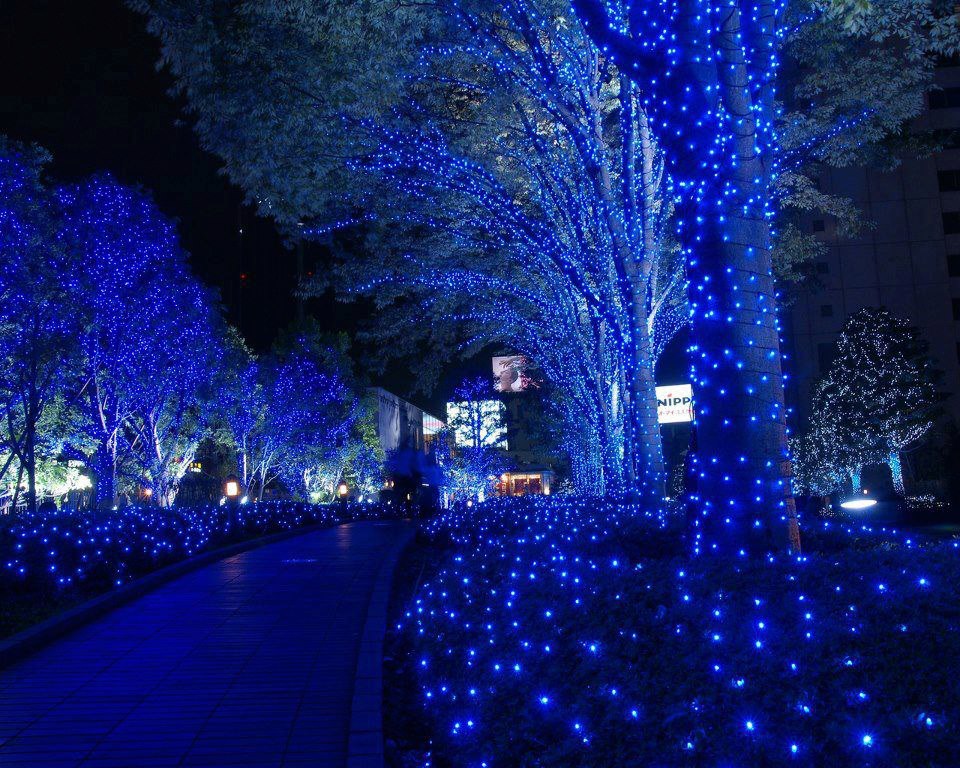 NATALE BLUB*U*        **O       **        N*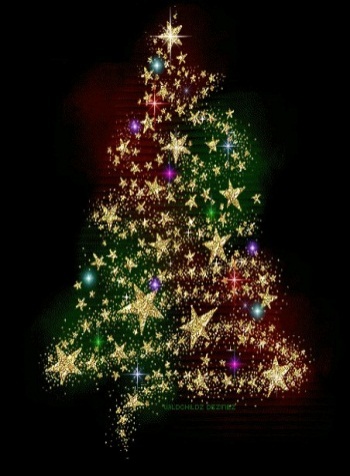 **N****A **                                                                                       T **A **L **E**! ! !!! !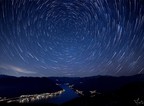 